教学秘书简易使用手册编制时间：2018年9月第1部分 教学秘书核心功能模块“教学秘书”角色的核心功能模块主要包括以下内容：→→→1登录系统→→→2系统设置→→→3账号管理→→→4首页管理→→→5为学生分配课题→→→6查看课题、师生双选和任务书信息→→→7查看过程文档→→→8开题答辩→→→9为学生分配评阅专家→→→10答辩模块→→→11查看学生成绩→→→12推优→→→13信息统计→→→14导出文档→→→15参与前期、中期、后期检查第2部分 教学秘书功能操作指南2.1教学秘书登录和账号管理2.1.1登录系统★第1步：打开登录页面★第2步：选择登录方式（账号密码登录或者已绑定微信登录）★第3步：输入账号密码或者使用微信“扫一扫”功能，登录系统（选“教师”类型）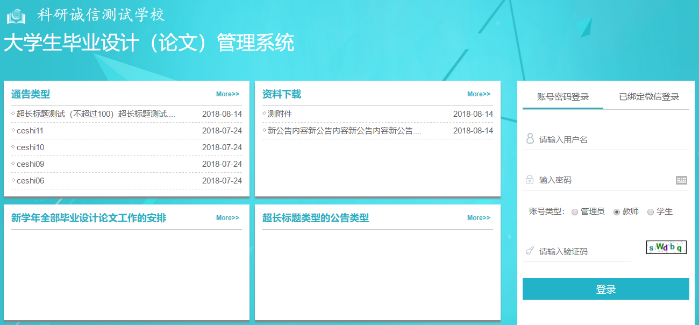 ★第4步：选择“教学秘书”角色进入系统2.1.2首次登录强制修改密码★第1步：使用初始账号密码登录成功★第2步：修改密码（须与初始密码不同），成功后会自动退出系统★第3步：使用新修改的密码重新登录*非首次登录无须该项操作2.1.3用户设置*用户设置可以进行密码修改和进行个人信息维护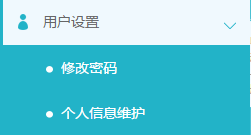 2.2系统设置*教学秘书可以进行本院系的有关系统设置*教学秘书可设置内容根据学校要求而定*部分设置仍只支持学校设置，院系不可单独设置2.2.1学院系统设置★第1步：选择“系统设置-学院系统设置”打开页面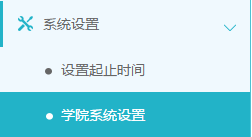 ★第2步：首次打开时，需要选择是否需要创建本院系自己的系统设置项*若不创建，则按照学校的有关设置处理（页面会显示学校有关设置详情）*若选择创建，则后续该部分设置内容均按照学院的设置处理★第3步：进行各项设置并分别保存2.2.2设置起止时间教学秘书可在学校有关设置的范围内，设置起止时间★第1步：选择“系统设置-设置起止时间”打开页面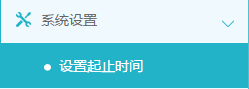 ★第2步：查看学年下，列显示的信息中，是否允许院系单独设置起止时间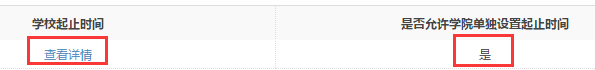 *若学校允许院系单独设置，则教秘可以在下方列表进行添加和设置*若学校不允许院系单独设置，则不能进行操作*可以查看学校设置的起止时间要求★第3步：选择模块进行设置2.2.3检测设置★第1步：选择“系统设置-检测设置”打开页面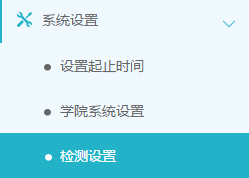 ★第2步：查看和操作*检测次数只能由学校管理员设置，教学秘书可以查看*若学校允许学院单独设置时间段控制，则教学秘书可以单独设置；否则不能操作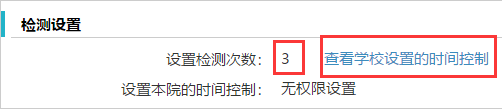 2.2.4评分权重设置★第1步：选择“系统设置-评分权重设置”打开页面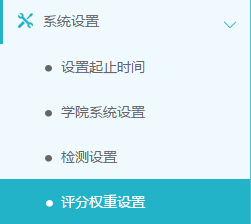 ★第2步：根据院系的实际需求进行设置*可以查看学校设置的权重信息*若不进行设置，则系统会默认取学校的设置；若单独设置，则优先按照院系的设置处理2.3账号管理2.3.1教师账号管理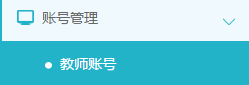 *包括创建、维护、启用停用和删除教师账号*支持批量导入、单独创建、复制其他学年教师3种方式*教学秘书删除账号的权限是由管理员进行设置的2.3.2学生账号管理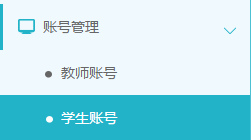 *包括创建、维护、启用停用和删除学生账号*支持批量导入、单独创建2种方式*教学秘书删除账号的权限是由管理员进行设置的2.4首页管理*教学秘书可以对首页进行管理★第1步：选择“首页管理-通知公告管理”打开页面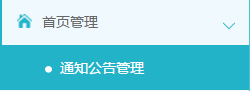 ★第2步：查看列表展示的公告内容（展示管理员和教学秘书发布的全部公告，点击“查看”可查看详情）★第3步：若需要添加新的公告内容，点击列表左上角的“添加新通知公告”打开页面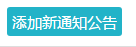 ★第4步：输入公告内容，提交返回2.5为学生分配课题*若需要教学秘书为学生分配课题，需要进行以下操作★第1步：选择打开“师生双选管理-为学生分配课题”页面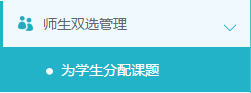 ★第2步：在列表中选择需要分配的学生，点击“为学生分配课题”按钮★第3步：在弹框中选择合适的导师，分配给学生即可2.6查看课题、师生双选和任务书信息2.6.1查看课题信息★第1步：选择“师生双选管理-查看课题信息”打开页面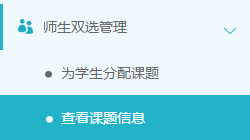 ★第2步：查看课题有关信息，包括题目、申报人、审核状态等*若配置了教学秘书审核课题，需要进行审核操作*点击“查看详情”打开详情页面查看详细内容*支持删除操作（删除成功后不可恢复，请确定后进行操作）*若有权限，对审核通过的课题，支持进行“允许修改”操作*若有权限，支持对课题进行“修改”操作*若设置的是“申请修改课题”，则可进行有关操作2.6.2查看师生双选关系信息*选择“师生双选管理-查看师生双选关系”打开页面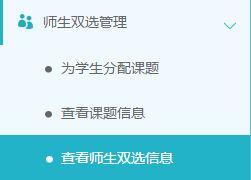 *“查看师生双选关系”的页面，展示的是已经选择课题的学生和课题信息，以及选题的进展情况2.6.3查看任务书信息*选择“师生双选管理-查看任务书”打开页面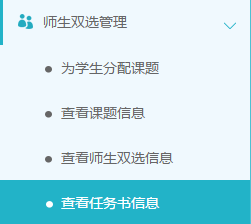 *该页面展示的是任务书内容及有关的进展情况*若配置了教学秘书审核任务书，则需要进行有关审核操作2.7查看过程文档2.7.1查看过程文档*因查看各个过程文档的操作类型，下述步骤适用于各过程文档的查看★第1步：选择“过程文档管理”下设各个二级页面，分别点击进行查看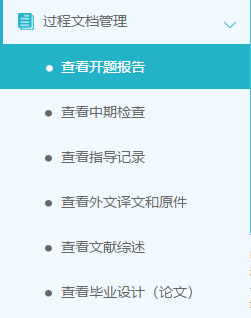 ★第2步：查看列表显示数据，选择需要查看详情的学生，点击操作列的“详情”打开详情页面*页面上方提供了各种查询条件，可以根据需要筛选查询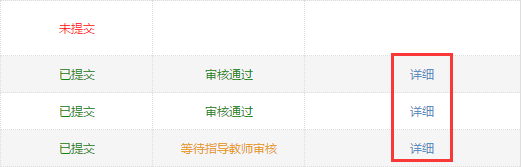 ★第3步：在打开的详情页面，查看各项内容2.7.2审核过程文档*若配置了专业负责人的审核，则需要在详情页面进行审核操作★第1步：选择“过程文档管理”下设各个二级页面，并点击“详细”进入内容页面★第2步：进行审核操作★第3步：返回列表查看审核结果2.7.3提交中期检查*中期检查模块比较特殊，可能存在需要专业负责人进行填写提交而并不是审核的操作，此时操作步骤为：★第1步：选择“过程文档管理-查看中期检查”打开页面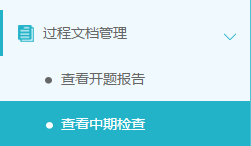 ★第2步：在列表中，选择“未提交”或者“专业负责人未提交”状态的数据，点击提交进入详情内容页面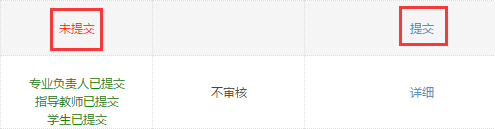 *此时，一般是配置的“不审核”的模式★第3步：在详情页面输入内容提交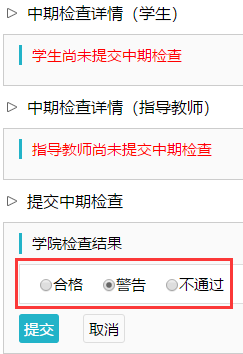 ★第4步：返回列表查看审核结果2.7.4查看毕业设计（论文）*查看学生提交的毕业设计（论文）相较于其他过程文档，有其特殊之处，此处单独进行说明★第1步：选择“过程文档管理-查看毕业设计（论文）”打开页面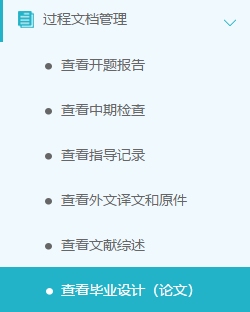 ★第2步：在列表页面通过查询、翻页等方式，查看和查找需要进行操作或者详细查看的数据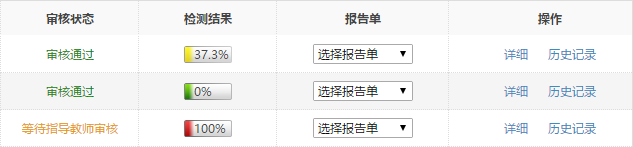 *如专业负责人有查看检测结果的权限，则可以查看检测结果和报告单，列表提供信息展示*若显示“无权查看”表示专业负责人被所在学校设置了不能查看检测结果★第3步：详情操作*可点击“详情”打开详情页面，查看检测结果并进行“下载原文”“进行批注”和“查看检测结果”详情的操作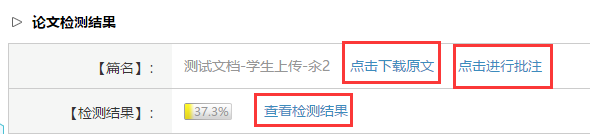 *列表选择报告单，支持下拉选择某一种报告单下载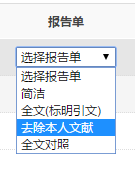 *若需要选择部分数据或者全部数据批量生产和下载报告单，可在列表左上角点击“生成全部文献报告单”“生成选中文献报告单”并在处理完成后点“下载报告单”将报告单下载到本地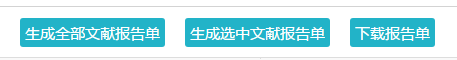 *可以按照检测的次序进行查询，系统默认展示的是学生“最新一次”的检测数据，可以下拉筛选、查询和选择处理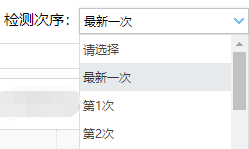 2.8开题答辩*若根据学校的设置，需进行开题答辩环节，则需要进行以下操作：2.8.1开题答辩安排*目前，开题答辩安排只能由“教学秘书”角色进行★第1步：选择“开题答辩-开题答辩安排”打开页面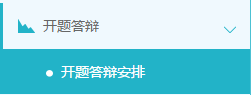 ★第2步：进行开题答辩的安排*若是新添加开题答辩组，则点击列表左上角的“添加开题答辩组”按钮，打开页面，选择需要参加开题答辩的学生、教师，提交即可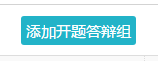 *若是在已有的开题答辩组内新增学生，则选择列表中已经建好的开题答辩组，点击“修改”按钮，进行修改（点击“答辩组学生”列的数字可以查看对应组内已有的具体学生）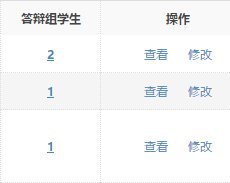 ★第3步：返回查看安排的情况（列表中点击“查看”）2.8.2参与答辩★第1步：在“开题答辩”中打开“查看开题答辩安排”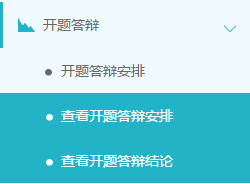 ★第2步：线下参与开题答辩★第3步：查看开题答辩结论（等待答辩录入员录入之后）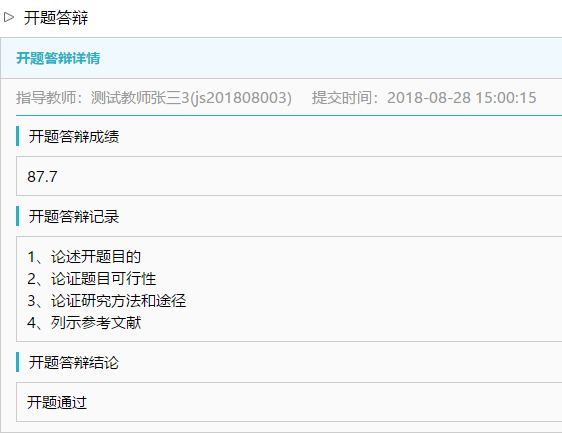 2.9为学生分配评阅专家*如果需要进行专家评阅，需要进行下列操作：★第1步：选择“评审答辩和成绩管理-为学生分配评阅专家”打开页面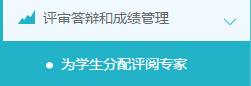 ★第2步：在列表页面进行查询或者查看，根据不同的状态，可以进行不同的操作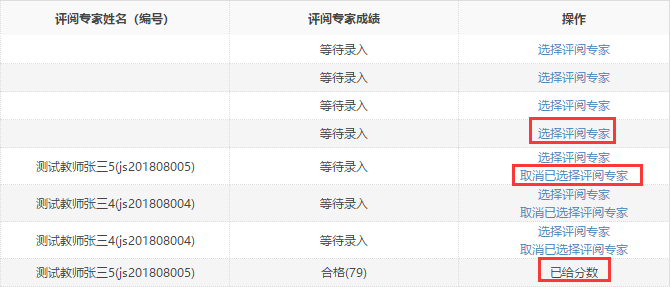 *尚未分配的，可以“选择”进行分配*已经分配尚未评分的，可以“取消”*已经分配且评分的，则不能再做修改*若需要批量分配或者一键分配，可以点选列表左上角的按钮进行操作（一键分配前，需要设定一些规则）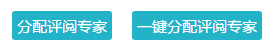 ★第3步：在分配评阅专家的弹框页面，进行安排或者取消操作2.10答辩模块2.10.1师生答辩安排*教学秘书若有进行师生答辩安排的权限，则可以进行以下操作：★第1步：选择“评审答辩和成绩管理-师生答辩安排”打开页面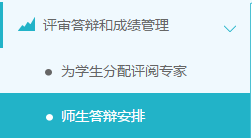 ★第2步：进行答辩的安排*若是新添加开题答辩组，则点击列表左上角的“添加答辩组”按钮，打开页面，选择需要参加开题答辩的学生、教师，提交即可*若是需要复制上一年答辩组，点击“复制上一年答辩组”可以将之前学年答辩组复制后，进行部分修改即可使用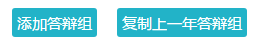 *若是在已有的开题答辩组内新增学生，则选择列表中已经建好的开题答辩组，点击“修改”按钮，进行修改（点击“答辩组学生”列的数字可以查看对应组内已有的具体学生）★第3步：返回查看安排的情况（列表中点击“查看”）2.10.2参与答辩*若安排了教学秘书参与答辩，则需要进行系列操作★第1步：选择“评审答辩和成绩管理-查看答辩安排”打开页面查看被安排参与的答辩情况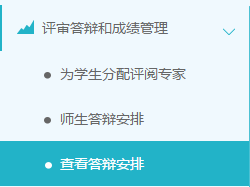 ★第2步：线下参加答辩★第3步：录入答辩成绩*如果学校或院系的安排是教师录入答辩成绩，则需要教学秘书进行操作*仍打开“评审答辩和成绩管理-查看答辩安排”页面进行操作*选择学生，点击学生姓名后的“评分”即可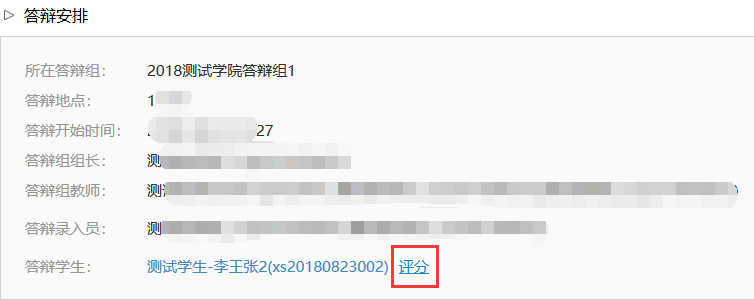 *答辩组教师评分时，学生的“答辩成绩”取全部答辩组教师所评分数的平均值计入★第4步：查看答辩记录*可在“评审答辩和成绩管理-查看答辩记录”页面查看答辩记录情况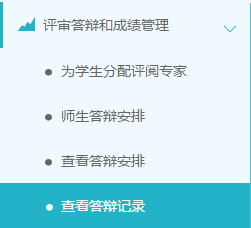 2.10.3审核答辩成绩*若配置了答辩成绩需要审核，且教学秘书角色需要参与到审核环节中，则需要教学秘书进行审核答辩成绩的操作★第1步：选择“评审答辩和成绩管理-审核答辩成绩”打开页面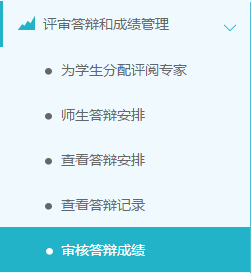 ★第2步：在列表页面，选择需要审核的数据，点击进入内页审核（已经有可以审核的答辩成绩的，才能进行审核，正在评分过程中的成绩不能审核）★第3步：审核提交*审核通过后的答辩成绩，录入人员不能再进行修改，该成绩计为学生的最终答辩成绩2.11查看学生成绩★第1步：选择“评审答辩和成绩管理-查看学生成绩”打开页面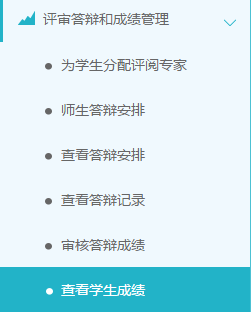 ★第2步：查看学生成绩信息；列表可以查看学生已评各项成绩，若需要查看详细成绩和评语，则点击进入内页查看即可2.12推优★第1步：选择“推优管理-优秀学生管理”打开页面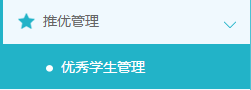 ★第2步：点击“添加优秀学生”选择学生（支持按一定条件进行筛选和选择）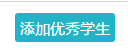 *支持勾选学生并“批量添加优秀学生”方式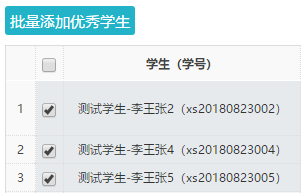 *支持选择单独学生，在“操作”列点击“添加”方式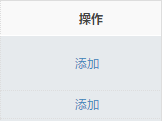 ★第3步：为学生确定一个优秀的等级，然后提交即可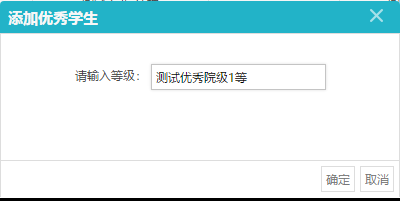 ★第3步：返回列表查看结果，并可以进行修改或者删除操作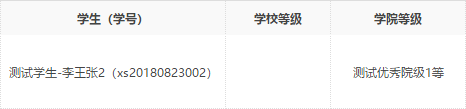 *教学秘书添加的是院系级别的优秀，若要报送学校优秀，则需要学校管理员进行添加和操作，并确定学生的优秀等级2.13信息统计*系统提供了丰富的信息统计功能，包括过程信息统计和检测结果信息统计★第1步：选择“信息统计”导航，并根据需要选择对应的二级导航进入页面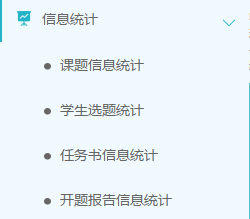 ★第2步：选定需要进行统计的条件和要求，进行各项统计★第3步：查看统计结果*支持统计图示下载*支持统计表格下载2.14导出文档*若配置了各类导出文档，教学秘书可以选择导出2.14.1导出excel文件*导出excel文件是单独后台配置的，若未配置该项，则不需要进行导出操作★第1步：选择“导出文档-导出Excel文件”打开页面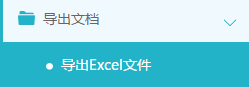 *页面会提示是否配置了可导出的excel文件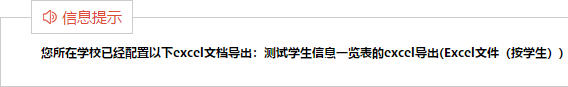 ★第2步：选择需要导出文件的学生名单，点击“导出全部学生excel”或者“导出选中学生excel”按钮，提交后台生成导出的文件*该过程可能需要一段时间，选择的数据越多，所需时间越长；请耐心等待后台处理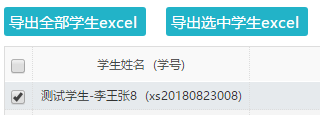 ★第3步：后台处理完成后，点击“下载excel文件”，在弹框中点击“下载”按钮，即可将该文件下载到本地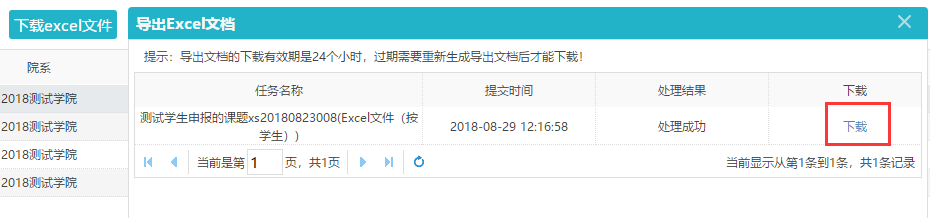 *下载有效期为24个小时2.14.2导出文档*导出文档是单独后台配置的，若未配置该项，则不需要进行导出操作★第1步：选择“导出文档-导出文档”打开页面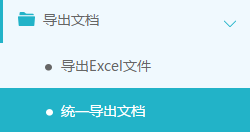 *页面会提示是否配置了可导出的文档类型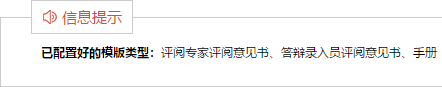 ★第2步：选择需要导出文件的学生名单，点击“word文档导出”，选择“全部”或者“选中”，提交后台生成导出的文件*该过程可能需要一段时间，选择的数据越多，所需时间越长；请耐心等待后台处理★第3步：后台处理完成后，点击“下载列表”，在弹框中点击“下载”按钮，即可将该文件下载到本地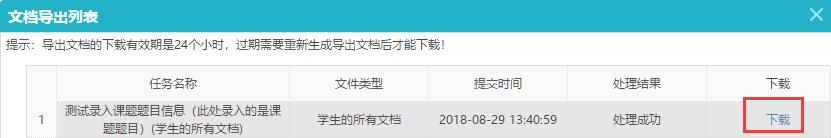 *下载有效期为24个小时2.15参与前期、中期、后期检查*若根据学校或者学院的安排，教学秘书需要参与前期、中期、后期检查，则需要进行各项操作*教学秘书目前只支持进行“提交工作检查内容”的功能★第1步：在导航区域，选择“前期工作检查”“中期工作检查”或者“后期工作检查”，进入对应二级页面操作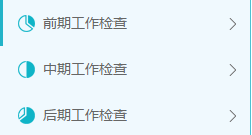 ★第2步：选择特定的检查，进入列表查看和审核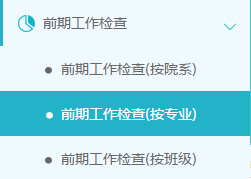 ★第3步：输入各项内容提交后，返回页面查看